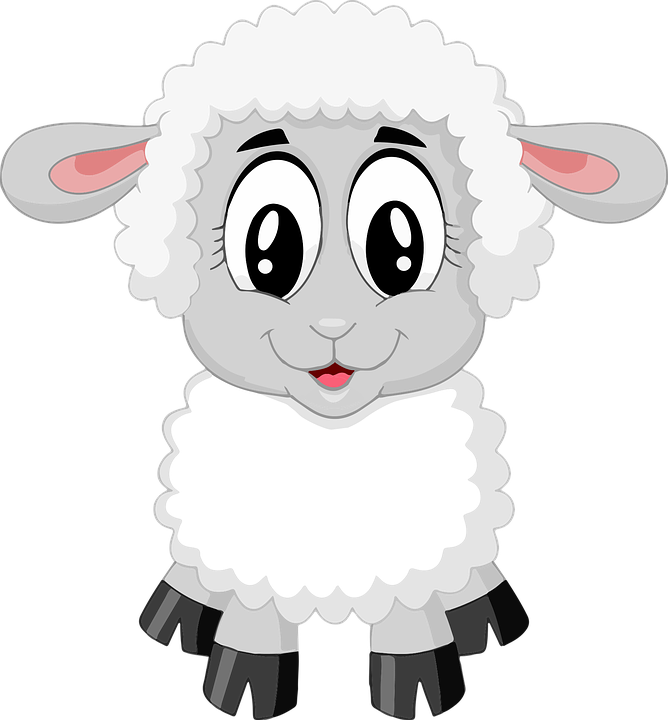 a sheep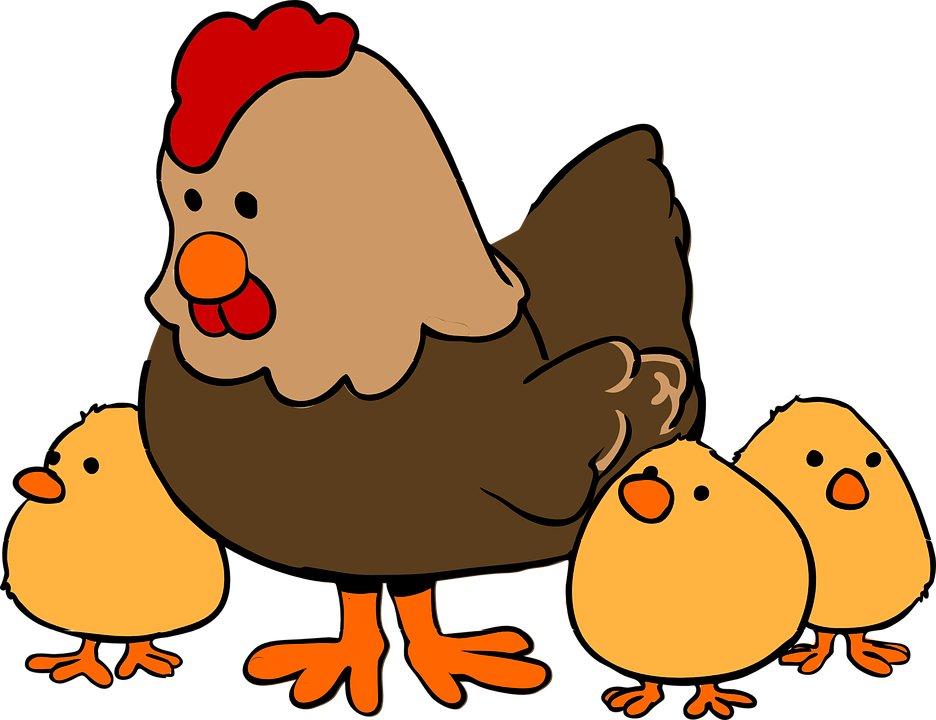 a hen,chicks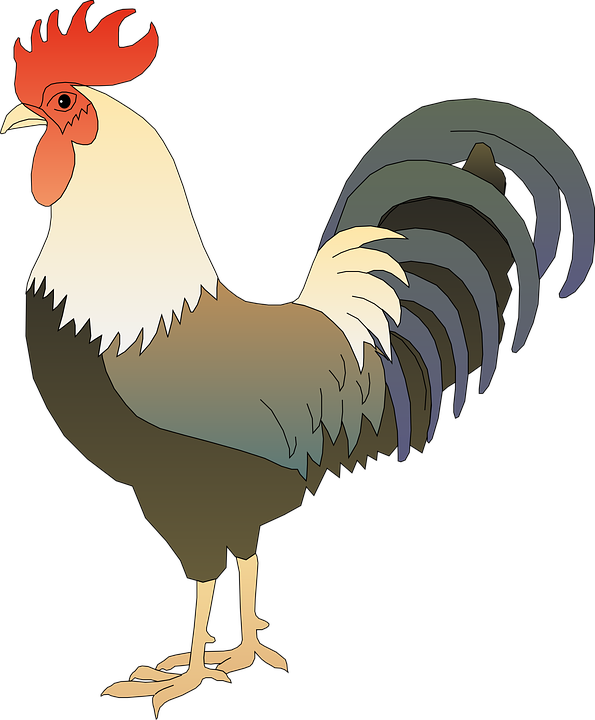 a rooster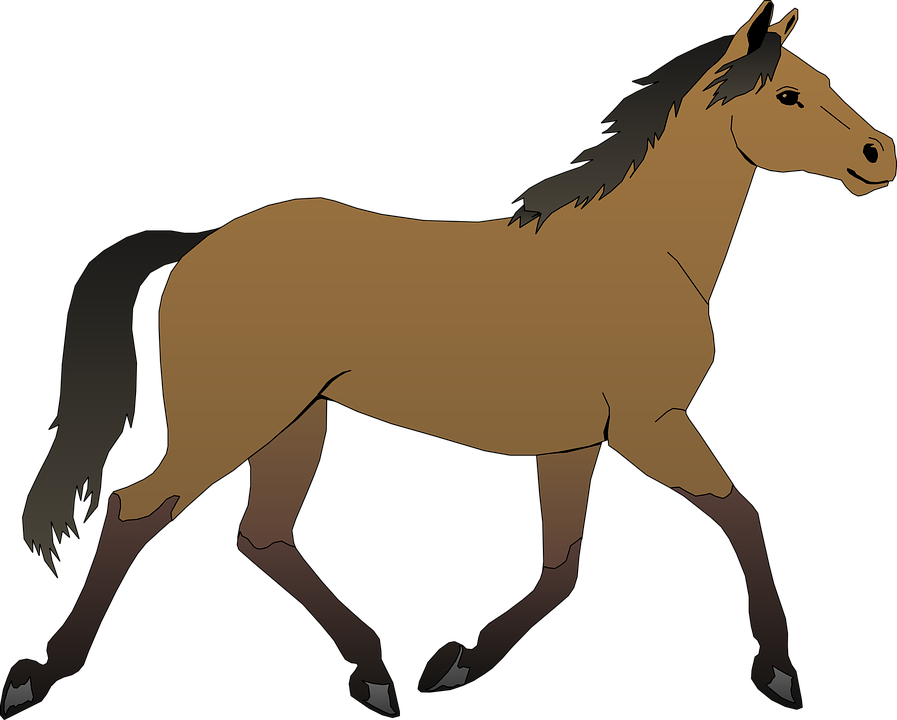 a horse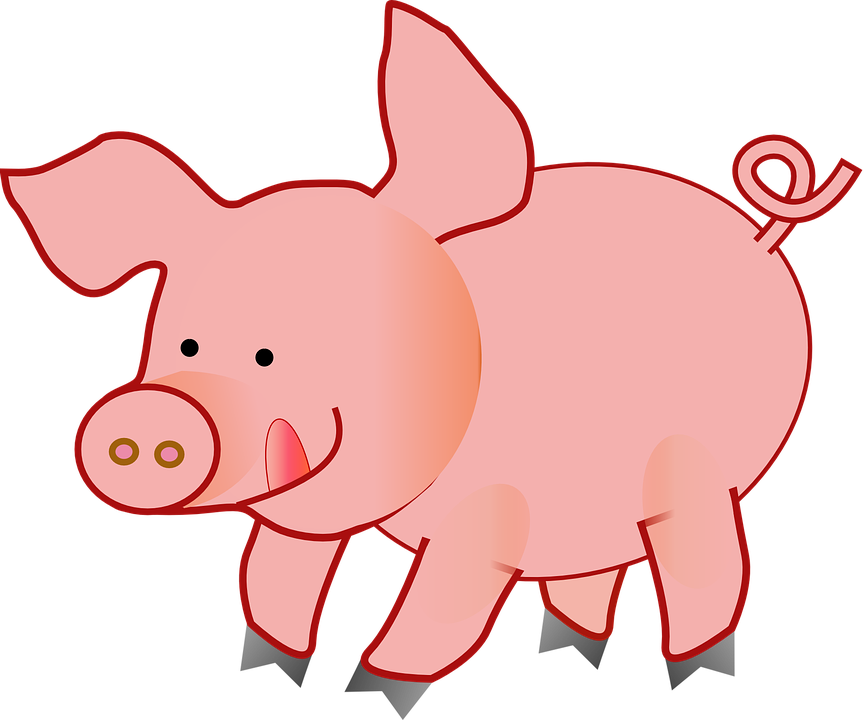 a pig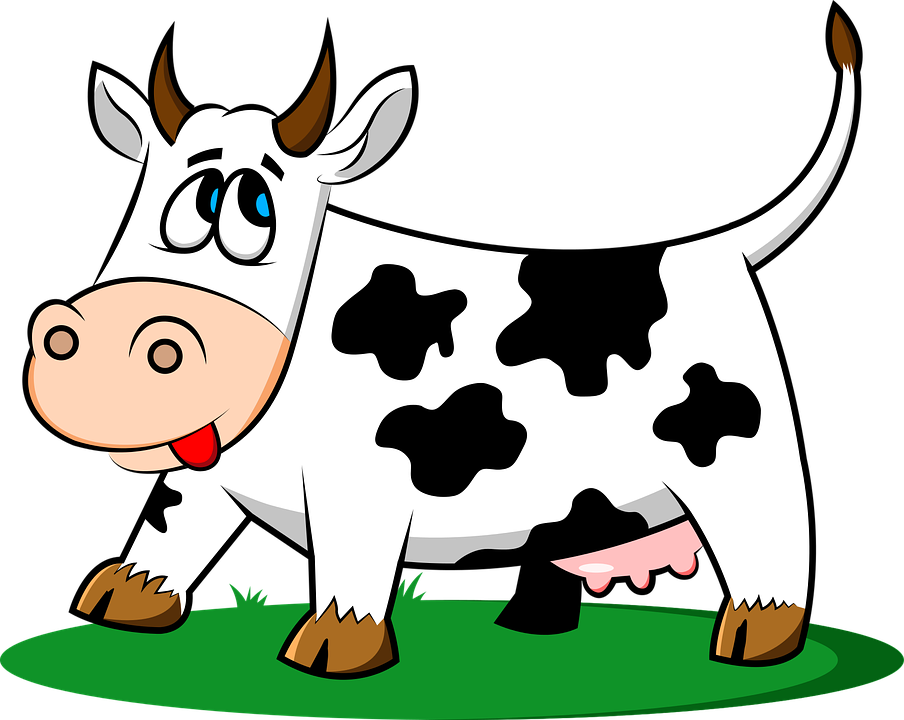 a cow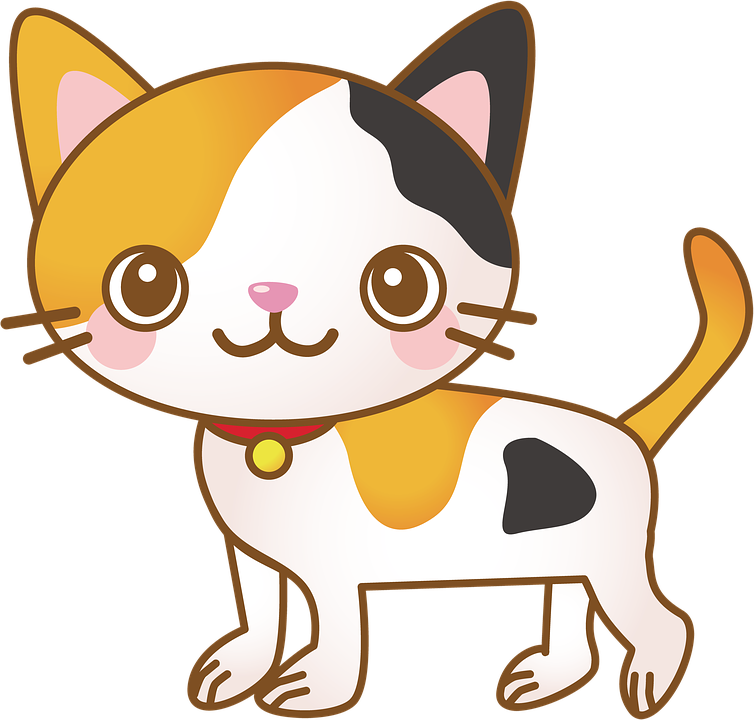 a cat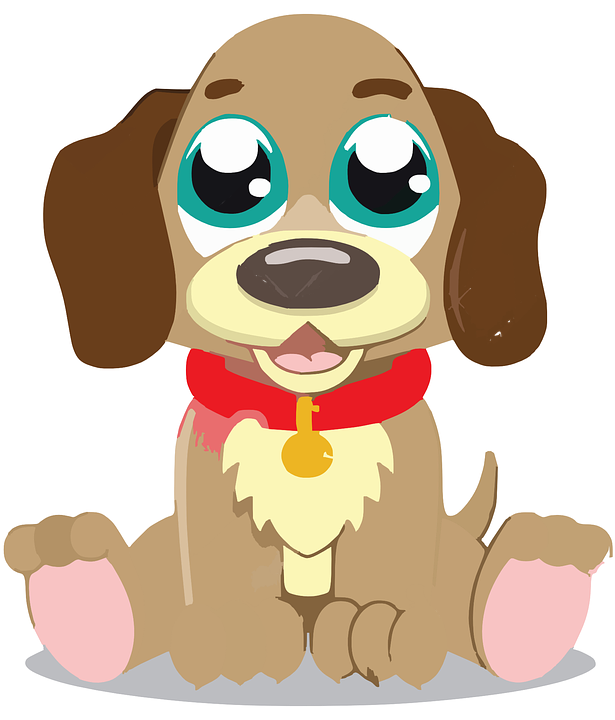 a dog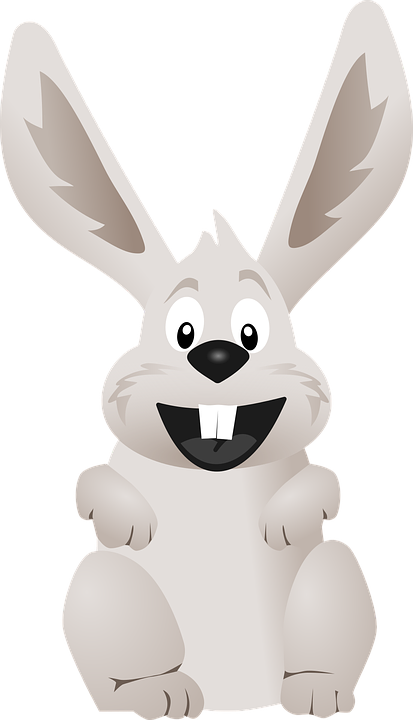 a rabbit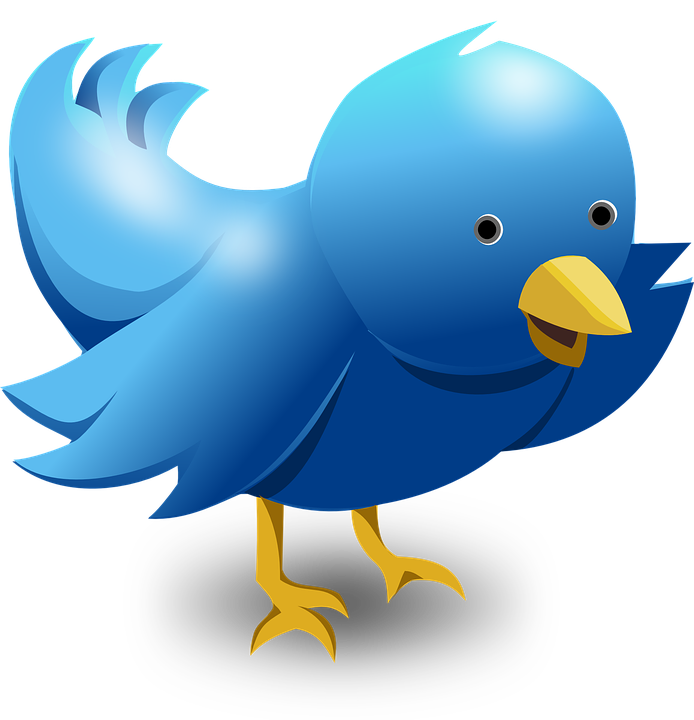 a bird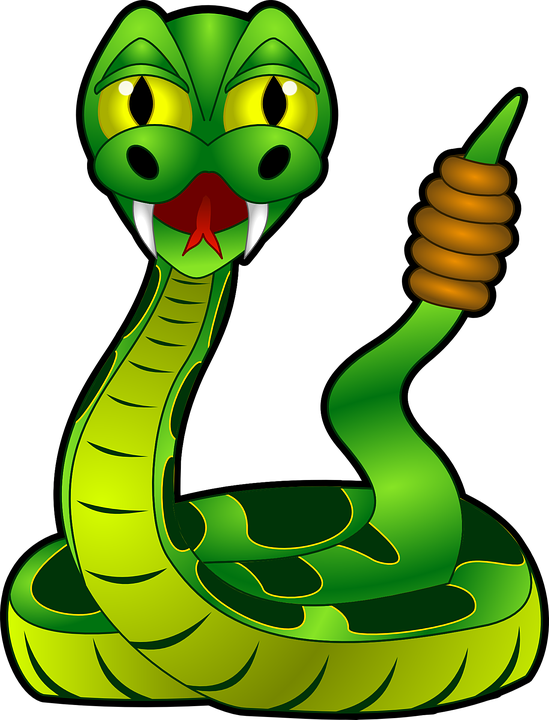 a snake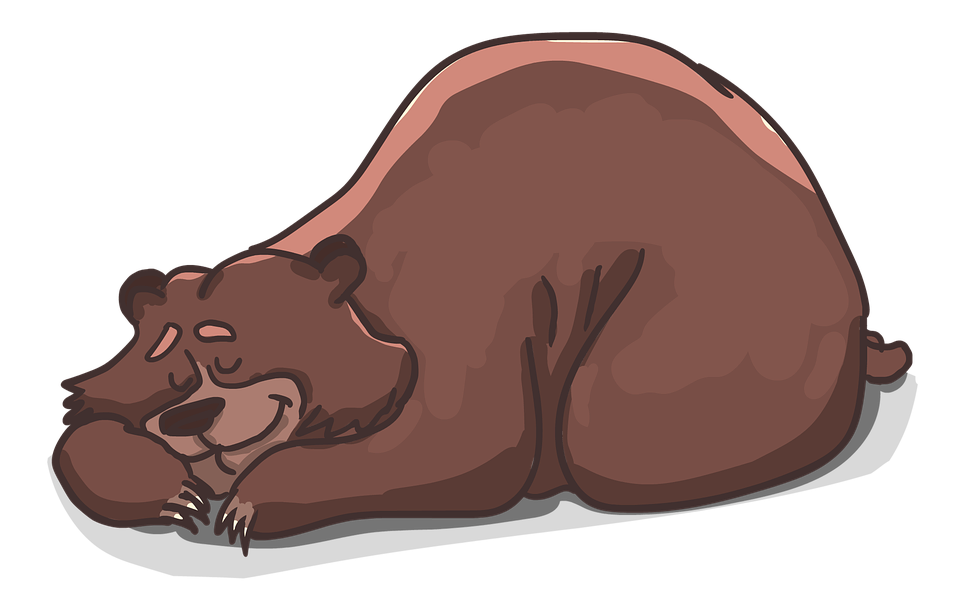 a bear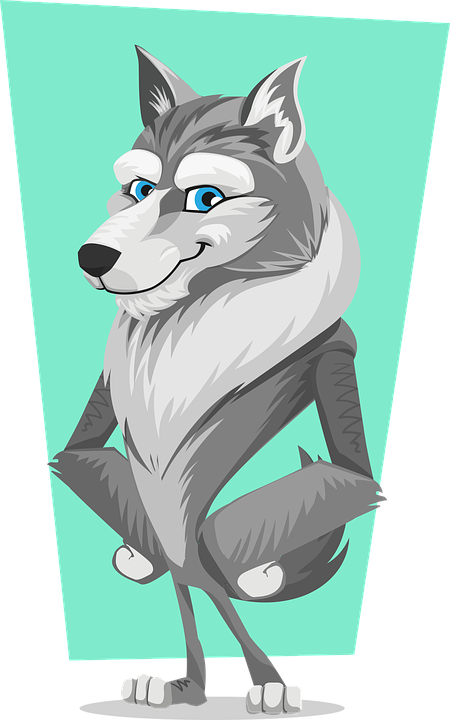 a wolf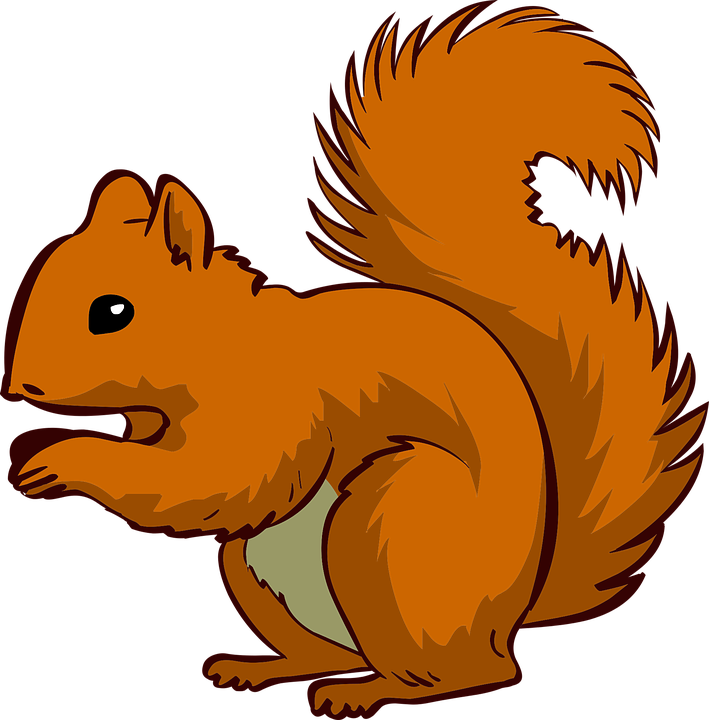 a squirrel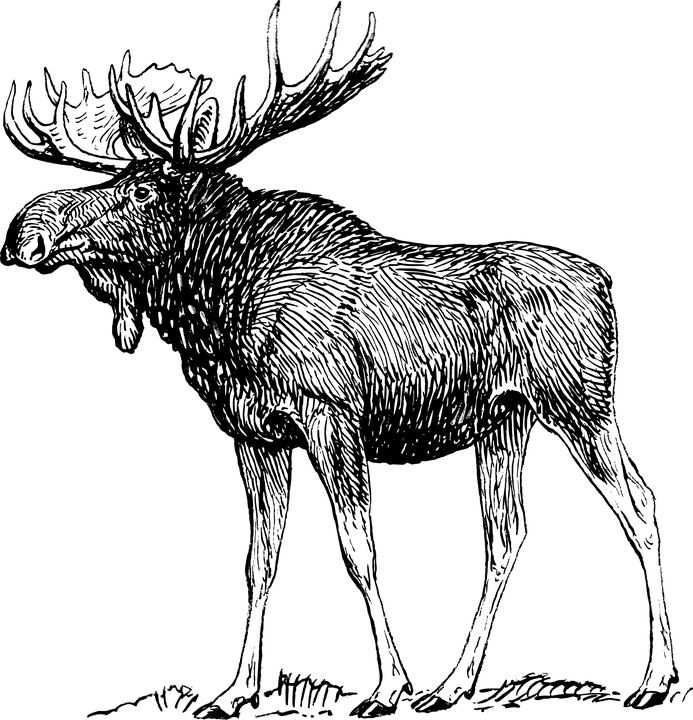 an elk, a moose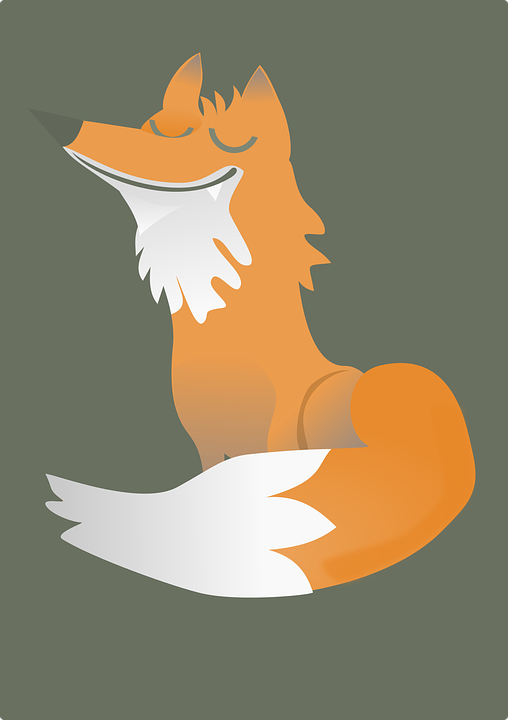 a fox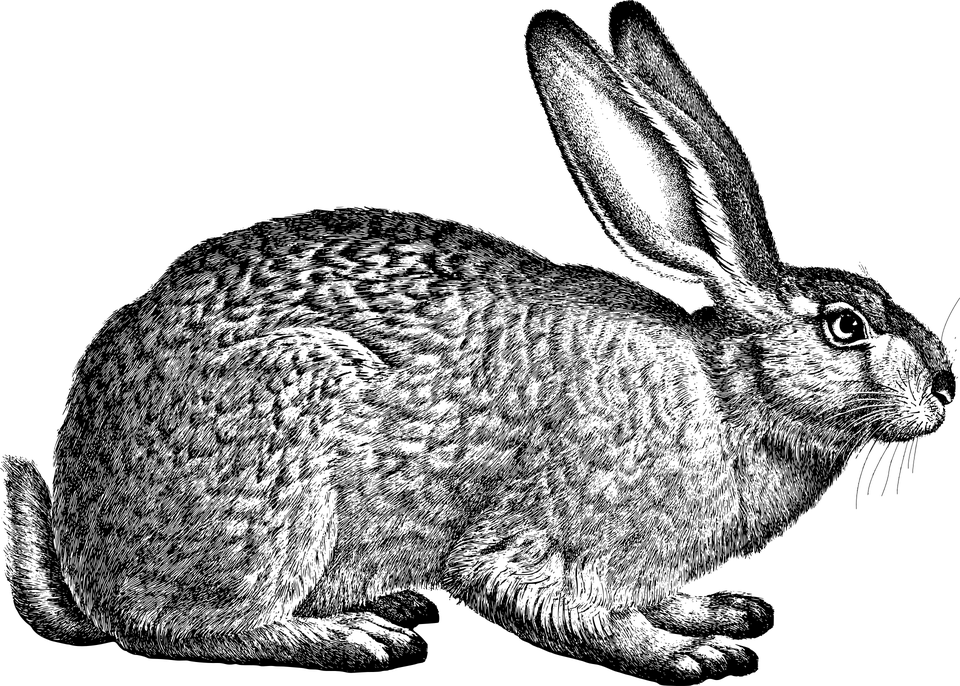 a hare